RANCANG BANGUN MODUL PEMBELAJARAN OSILATOR MENGGUNAKAN MIKROKONTROLER Syerli Waynandar1, Sulaiman2, Normaliaty Fithri31Electrical Engenering,Bina Darma University, Palembang, Idnonesia2,3Electrical Engenering,Bina Darma University, Palembang, IdnonesiaEmail: 1Syerliwaynandar@gmail.co.id, 2Sulaiman@binadarma.ac.id,3normaliatyfithri@binadarma.ac.idAbstractOscillator is a circuit that can produce an output signal without an input signal from outside. Oscillator output can be in the form of sinusoidal, square, pulse, triangle and saw. Basically an oscillator is a signal amplifier with positive feedback where the circuit determines its frequency as output. The clapp oscillator is  included in a  sinusoidal oscillator  with  a  type  of  feedback  LC  (inductor-capacitor). The  clapp  oscillator  is composed of three capacitors and one inductor with C3 in series with L and C1 series with  C2.  In  the  C1  and  C2  circuits  do  not  participate in  determining the  output frequency, because the effect is only small on L1. So, C1 and C2 act more as voltage dividers. While the wien bridge oscillator composed of R2 must be the same as R3, and C1 must be the same as C2. Then we call this frequency determining component each with R and C. This oscillator circuit is made in module form to make it more practical in its use and explore the working principle and output of the output of the clapp oscillator and wien bridge oscillator. Pay attention to each component value used in the circuit because each component value can affect the output..Keywords: Oscillator, Clapp Oscillator, Wien Bridge OscillatorAbstrakOsilator merupakan rangkaian yang dapat menghasilkan sinyal keluaran tanpa adanya sebuah sinyal masukan yang diberikan dari luar. Keluaran osilator bisa berupa bentuk sinusoidal, persegi, pulsa, segitiga dan gergaji. Pada dasarnya osilator merupakan penguat sinyal dengan umpan balik positif dimana rangkaian sebagai penentu frekuensinya sebagai output. Osilator clapp termasuk dalam osilator sinusoidal dengan jenis umpan balik LC (induktor-kapasitor). Osilator clapp tersusun atas tiga buah kapasitor dan satu induktor dengan C3 yang berderet seri dengan L dan C1 seri dengan C2. Dalam rangkaian C1 dan C2 tidak ikut menentukan frekuensi outputnya, karena pengaruhnya hanya kecil saja terhadap L1. Jadi, C1 dan C2 lebih berperan sebagai pembagi tegangan saja. Sedangkan osilator jembatan wien   tersusun dari R2 harus sama dengan R3, dan C1 harus sama dengan C2. Untuk selanjutnya kita sebut komponen penentu frekuensi ini masing-masing dengan R dan C. Rangkaian osilator ini dibuat dalam bentuk modul agar lebih praktis dalam penggunaanya serta mendalami prinsip kerja dan keluaran dari keluaran osilator clapp dan osilator jembatan wien. Perhatikan setiap nilai komponen yang digunakan dalam rangkaian karena setiap nilai komponen bisa berpengaruh pada hasil keluaran.174Kata Kunci : Osilator, Osilator Clapp, Osilator Jembatan Wien1.     PENDAHULUANBerangkat dari kebutuhan tambahan media pembelajaran pada dunia pendidikan membuat semua orang Efisiensi waktu dan tenaga yang menjadi dasar perkemb angan teknologi saat ini telah berhasil membuat cara yang lebih praktis dalam menyediakan  peralatan  elektronika  untuk  memperlancar  kerja  praktek.  Olehsebab itu, penulis akan membuat skripsi berupa alat yang berjudul “Rancang Bangun Modul Pembelajaran Osilator Menggunakan Mikrokontroler. Adapun modul-modul tersebut nantinya dapat digunakan sebagai media praktek pada laboratorium teknik elektro tanpa harus merangkainya terlebih dahulu di protoboard.Osilator sejatinya adalah rangkaian penghasil berbagai bentuk gelombang tanpa sumber sinyal masukan. Satu-satunya input adalah sumber tegangan DC/searah sehingga dengan demikian osilator dapat dianggap sebagai pembangkit signal generator. Sinyal yang dihasilkan dapat disesuaikan bentuk dan frekuensinya,  tergantung  desain  rangkaian  dan  komponen  yang  digunakan dengan tetap memperhatikan kestabilan rangkaian.2.     METODEDalam  pembuatan  alat  modul  pembelajaran  osilator  menggunakan mikrokontroler ini ada beberapa tahapan perancangan antara lain :2.1        Perancangan ElektronikPerancangan  Elektronik  ini  meliputi  perancangan  catu  daya,  perancanganOsilator Clapp dan Osilator Jembatan Wien2.1.1     Perancangan Catu Daya1                                          2                                         3                                         4                                         5Penyearah(rectifier)                               Filter                               Regulator6OutputTegangan DCKeterangan :Gambar 1. Diagram Blok Catu Daya1. Input tegangan AC merupakan tegangan jala-jala PLN 220 yang akan disearahkan.2.  Penurun  tegangan  merupakan  transformator  (trafo)  yang  berfungsi  untukmenurunkan tegangan bolak-balik AC jala-jala PLN. Menjadi tegangan listrik yang rendah sesuai tegangan yang dibutuhkan.3.  Penyearah  (rectifier)  dari  dioda  berfungsi  untuk  menyearahkan  teganganbolak-balik (AC) yang telah diturunkan oleh trafo stepdown.4.  Filter yang berfungsi untuk menghaluskan keluaran tegangan searah (DC) dengan cara memperkecil atau menghilangkan tegangan ripple hasil dari penyearahan.Syerli Waynandar, Sulaiman, Normaliaty Fithri | 1755.  Regulator  atau  penstabil  tegangan  yang  berfungsi  agar  tegangan  keluaran searah (DC) konstan meskipun terjadi perubahan dari tegangan masukan ataupun beban keluaran yang berubah-ubah.6.  Output tegangan DC merupakan hasil keluaran yang berupa tegangan searah(DC) setelah disesuaikan dengan kebutuhan tegangan yang diinginkan.2.2. Perancangan Osilator Clapp2PENGUAT3RANGKAIAN PENENTU FREKUENSIOutput4RANGKAIAN UMPAN  BALIKKeterangan :Gambar 2. Blok Diagram Osilator Clapp1.  Catu daya atau power supply ialah tegangan DC 9 V yang telah disediakan untuk memberikan tegangan pada rangkaian.2.  Penguat atau amplifier berfungsi untuk memperkuat dari sinyal input dansinyal output dari rangkaian umpan balik.3. Rangkaian penentu frekuensi atau tank circuit berfungsi untuk sebagai pembangkit frekuensi yang didapat dari rangkaian yang dikombinasikan dari komponen induktor dan kapasitor . Rangkaian penentu frekuensi akan menghasilkan tegangan serta frekuensi yang sama dengan yang diinginkan.4.  Rangkaian umpan balik atau feedback adalah proses dimana sebagian sinyal output dari sebuah rangkaian penetu frekuensi dikembalikan ke input penguat dan begitulah seterusnya.2.3 Perancangan Osilator Wien2PENGUAT3RANGKAIAN PENENTU FREKUENSIOutput4RANGKAIAN UMPAN BALIK.Gambar 3. Blok Diagram Osilator Wien176 | Rancang Bangun Modul Pembelajaran Osilator Menggunakan MikrokontrolerKeterangan :1.  Catu daya atau power supply ialah tegangan DC 9 V yang telah disediakan untuk memberikan tegangan pada rangkaian.2.  Penguat atau amplifier berfungsi untuk memperkuat dari sinyal input dan sinyal output dari rangkaian umpan balik.3.  Rangkaian  penentu  frekuensi  atau  tank  circuit  berfungsi  untuk  sebagai pembangkit frekuensi yang didapat dari rangkaian yang dikombinasikan darikomponen  induktor  dan  kapasitor  .  Rangkaian  penentu  frekuensi  akan menghasilkan tegangan serta frekuensi yang sama dengan yang diinginkan.4.  Rangkaian umpan balik atau feedback adalah proses dimana sebagian sinyal output dari sebuah rangkaian penetu frekuensi dikembalikan ke input penguatdan begitulah seterusnya.2.4 Blok    Diagram    Modul    Pembelajaran    Osilator    MenggunakanMikrokontrolerPada blok diagram dapat di ketahui cara kerja keseluruhan dari Rancang BangunModul Pembelajaran Osilator Menggunakan Mikrokontroler.INPUT                        PROSES                                OUTPUTPLN 220V ACPOWER SUPPLY9 V DCLCDOSILATOR CLAPPLED MERAHOSILATOR JEMBATAN WIENLED PUTIHOSILOSKOPBUZZERGambar 4. Blok Diagrram Modul Pembelajaran Osilator MenggunakanMikrokontrolerSuatu rangkaian osilator yang sederhana memiliki dua bagian utama yaitu penguat (amplifier) dan umpan balik (feedback). Pada dasarnya sebuah osilator menggunakan  sinyal  kecil  atau  desahan  kecil  yang    berasal  dari  penguat  itu sendiri. Pada saat penguat atau amplifier diberikan arus listrik, desahan kecil akan terjadi, desahan kecil tersebut kemudian akan diumpan balik ke penguat sehingga terjadi penguat sinyal dan menghasilkan output. Keluaran (output) dari osilator tidak  bisa  langsung  dibaca  oleh  mikrokontroler  maka  harus  mengubah  data analog ke data digital menggunakan IC 7414 dengan tegangan DC 5 Volt. Mikrokontroler akan membaca data digital melalui port ADC (Analog Digital Converter) dengan tegangan kerja DC 5 Volt. Data digital yang telah dibaca olehSyerli Waynandar, Sulaiman, Normaliaty Fithri | 177mikrokontroler akan tertampil pada LCD (Liquid Cristal Display) sesuai dengan osilator yang telah dipilih melalui tombol push button yang berwarna merah tepat berada dibawah LCD (Liquid Cristal Display).  Terdapat dua osilator yang mempunyai  karakteristik  yang  berbeda  yaitu  oslator  clapp  dengan  frekuensi tinggai  diatas  1  KHz  dan  osilator  jembatan  wien  dengan  frekuensi  rendah dibawah 1 KHz. Perbedaan kedua osilator tersebut terletak pada rangkaian serta komponen penentu frekuensi yang telah ditentukan untuk menghasikan keluaran yang diinginkan. Mikrokontroler pada rancang bangan modul pembelajaran osilator  berfungsi  untuk  menerima  dan  mengolah  data  yang  dikirim  dari rangakain osilator dengan menampilkan pada LCD (Liquid Cristal Display).Selesai dengan pembuatan perancangan elektronik, langkah selanjutnya adalah menguji masing-masing rangkaian untuk memastikan apakah   modul yang dihasilkan sesuai dengna teori atau tidak. Berikut merupakan persamaan dari osilator yang akan dibuatOsilator Clapp𝑭𝒓 =        � 	�𝛑  𝐋𝐂Dimana:L adalah induktansi (H) C adalah kapasitansi (F)Fr adalah Frekuensi output (Hz)Osilator Wien𝑭𝒓 =         � 	�𝛑 (𝐑��)Dimana :R adalah resistansi (Ω)C adalah kapasitansi (F)Fr adalah Frekuensi output (Hz)(1)(2)3    HASIL DAN PEMBAHASAN3.1   Pengukuran AlatDalam melakukan pengukuran kinerja alat, maka kita perlu untuk menentukan titik pengukuran terlebih dahulu. Adapun titik pengukuran yang akan dilakukan terdapat digambar dibawah ini :178 | Rancang Bangun Modul Pembelajaran Osilator Menggunakan Mikrokontroler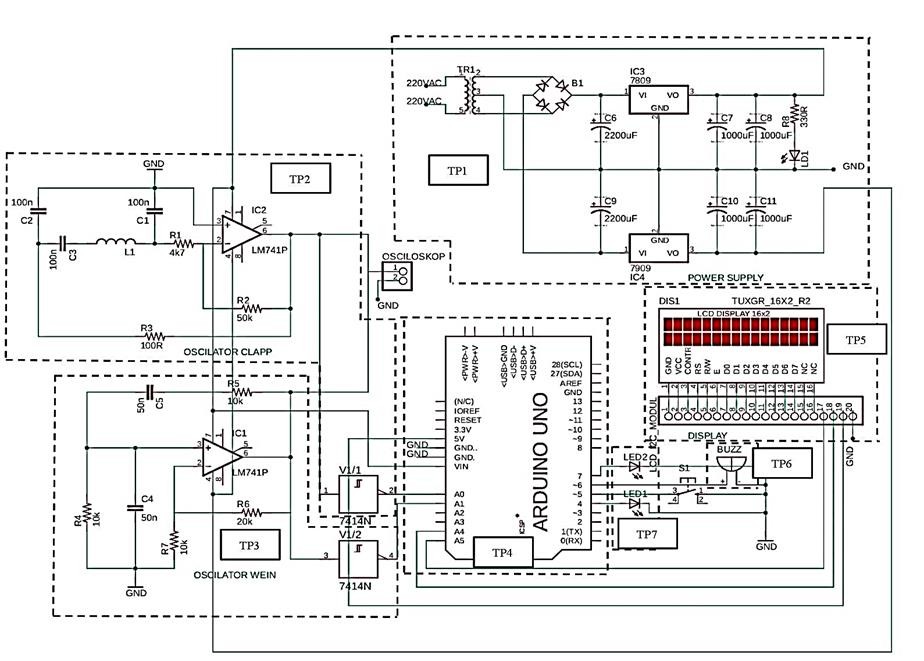 Gambar 4. Titik Pengukuran RangkaianKeterangan :a.	TP  1  adalah  catu  daya  berfungsi  sebagai  sumber  tegangan  yang  akan diteruskan ke osilator, mikrokontroler dan osiloskop.b.   TP 2 adalah osilator clapp berfungsi sebagai penghasil frekuensi tinggi diatas1 khzc.	TP 3 adalah osialtor jembatan wien berfungsi sebagai penghasil frekuensi rendah dibawah 1 khzd.   TP 4 adalah Mikrokontroler Arduino UNOe.    TP  5  adalah  LCD  (Liquid Crystal  Display)  berfungsi sebagian  penampilfrekuensi keluaran osilatorf.	TP 6 adalah Buzzer yang berfungsi sebagai penanda frekuensi tinggi di atas 1 khzg.	TP 7 adalah LED (Light Emiting Diode) berfungsi sebagai penanda keluaran frekuensi tinggai di atasa 1 khz dengan menghidupkan LED flip flop sedangan LED putih penanda keluaran frekuensi rendah dibawah 1 khz.Tabel 1.  Hasil PengukuranSyerli Waynandar, Sulaiman, Normaliaty Fithri | 179                 Saat nilai kapasitor 220 nF (Hz)                        4,4 	3.2. Pengukuran Menggunakan OsiloskopAda beberapa parameter yang membutuhkan osiloskop dalam pengukurannya, yaitu pengukuran keluaran dari osilatornya, dalam hal ini yag digunakan adalah osiloskop mini  yang terdapat dalam modul  Tabel 2. Pengukuran Pada Osiliskop Mini 	No.              Nilai PenentuKomponen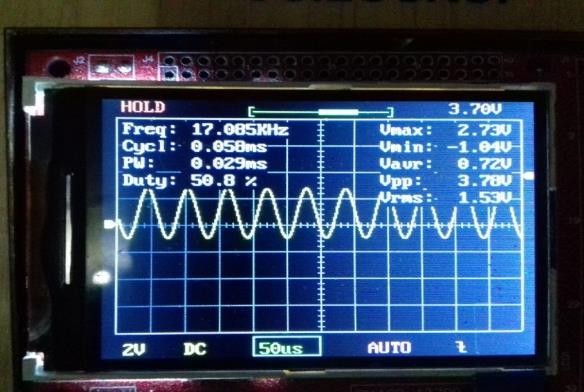 1.	Osilator Clapp dengan nilai induktor 2,2 mHTampilan Osiloskop180 | Rancang Bangun Modul Pembelajaran Osilator Menggunakan Mikrokontroler2.	Osilator Clapp dengan nilai induktor 4,7 mH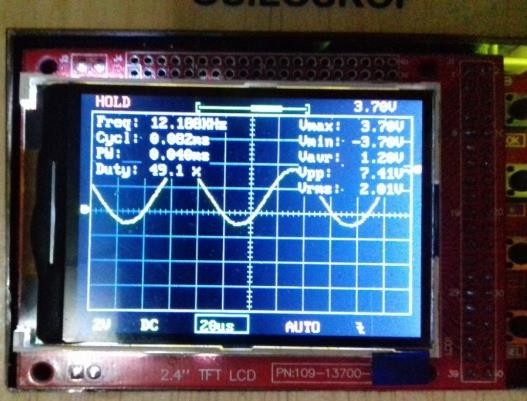 3.	Osilator Clapp dengan nilai induktor 680 µH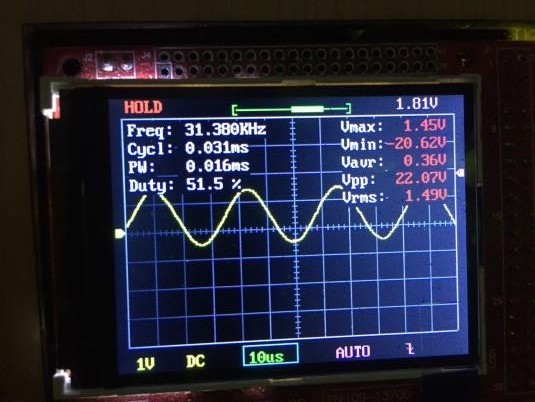 4.	Osilator jembatan wien dengan nilai kapasitor50 µF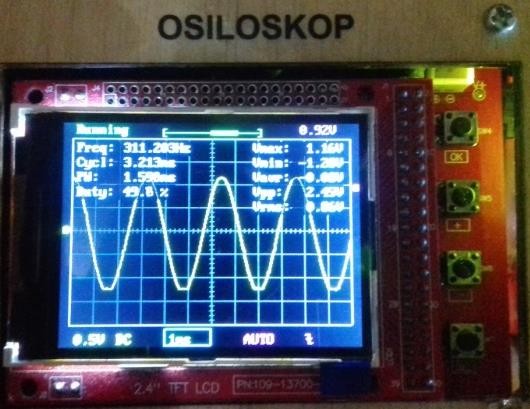 Syerli Waynandar, Sulaiman, Normaliaty Fithri | 1815.	Osilator jembatan wien dengan nilai kapasitor100 µF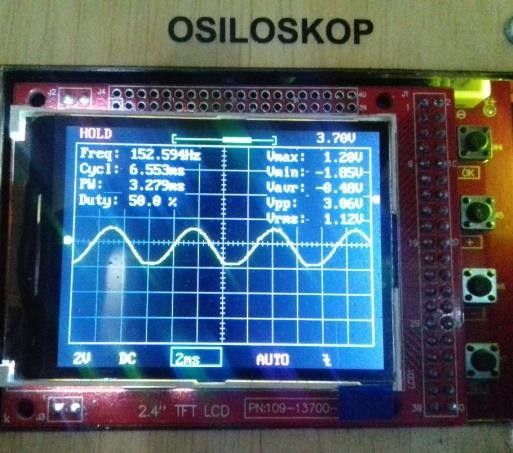 6.	Osilator Jembatan wien dengan nilai kapasitor220 µF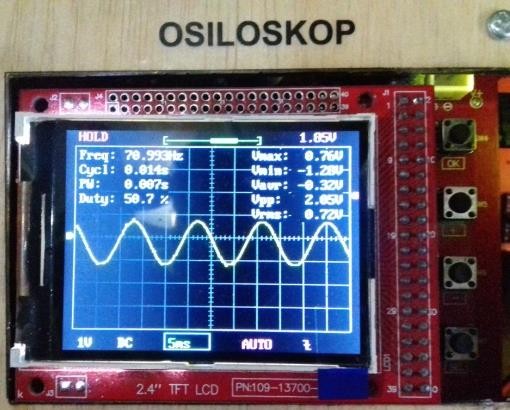 Tabel 3. Presentase Kesalahan Pengukuran Modul Osilator(Hz)Saat nilai                     Induktor               31,38                32,329                   -                     3% 	182 | Rancang Bangun Modul Pembelajaran Osilator Menggunakan Mikrokontroler5.TP7680 µH (Hz)Saat nilai kapasitor50 nF(Hz) Saat nilai kapasitor100 nF(Hz) Saat nilai kapasitor220 nF(Hz)311,2                 318,4                   -                    2%152,4                159,23                  -                    4%70,8                   72,3                    -                    2%6.    TP8    Tegangan(V)                         4,8                       -                   4, 5-5                   -7.    TP9    Tegangan(V)                        4,99                      -                      5                   0,2%8.               Saat nilaiInduktor2.2 mH TP     (Hz)10     Saat nilaiInduktor4.7 mH (Hz)Saat nilaiInduktor6804,44                      -                    4-8                    -4,36                      -                    4-8                    -4,3                       -                    4-8                    -                     µH(Hz)        	3.3 AnalisaSetelah membuat rancang bangun modul pembelajaran osilator menggunakan mikrokontroler maka ditentukan lah titik-titik pengukuran pada alat. Pengukuran dilakukan sebanyak lima kali dan menghitung setiap presentase kesalahan dari rata-rata dari setiap titik pengukuran. Dengan dilakukan pengukuran sebanyak lima kali maka diharapkan tingkat akurasi suatu alat akan tepat.Pada rancang bangun modul pembelajaran osilator menggunakan mikrokontroler ini  menggunakan  tegangan  kurang  lebih  9  Volt  DC.  Osilator  clapp  adalah osilator yang menghasilkan frekuensi di atas   1 KHz, dengan menggubah nilai penentu frekuensi antara laia induktor, komponen rangkaian yang digunakan yaitu bernilai 2,2 mH yang saat dil;akukan pengukuran mengahasilkan frekuensi keluaran   sebesar   17,118   KHz,   sedangkan   saat   dilakukannya   perhitungan didapatlah hasil sebesar 18,594 KHz, presentase kesalahannya 1,4 %. Ketika induktor  diganti  dengan  nilai  4,7  mH  yang  saat  dil;akukan  pengukuranSyerli Waynandar, Sulaiman, Normaliaty Fithri | 183mengahasilkan frekuensi keluaran sebesar 12,236 KHz, sedangkan saat dilakukannya perhitungan didapatlah hasil sebesar 12,72 KHz, presentase kesalahannya 3 %. Saat  induktor diganti dengan nilai 680 µH yang saat dilakukan pengukuran mengahasilkan frekuensi keluaran sebesar 31,36 KHz, sedangkan saat dilakukannya perhitungan didapatlah hasil sebesar 33,42 KHz, presentase kesalahannya  6  %.  Pada  osilator  clap  semakin  kecik  nilai  induktor  yang digunukan maka frekuensi yang didapatkan semakin besar, terjadinya perbedaan perhitungan dan pengukuran pada   osialtor clapp dikarenakan banyaknya rugi- rugi pada komponen yang digunakan.Osilator jembatan wien adalah osilator yang menghasilkan frekuensi di bawah 1KHz,  dengan  menggubah  nilai  penentu  frekuensi  antara  lain  komponen kapasitor, komponen rangkaian yang digunakan yaitu bernilai 50 nF yang saat dil;akukan pengukuran mengahasilkan frekuensi keluaran sebesar 311,34 Hz, sedangkan saat dilakukannya perhitungan didapatlah hasil sebesar 318,47 Hz, presentase kesalahannya 2 %. Ketika kapasitor diganti dengan nilai 100 nF  yang saat dilakukan pengukuran mengahasilkan frekuensi keluaran sebesar 154,08 Hz, sedangkan saat dilakukannya perhitungan didapatlah hasil sebesar 159,23 Hz, presentase kesalahannya 3 %. Saat  kapasitor diganti dengan nilai 220 nF yang saat dilakukan pengukuran mengahasilkan frekuensi keluaran sebesar 70,62 Hz, sedangkan saat dilakukannya perhitungan didapatlah hasil sebesar 72,37 Hz, presentase kesalahannya 2 %. Pada osilator jembatan wien semakin kecil nilai kapasitor yang digunakan maka frekuensi yang didapatkan semakin besar, terjadinya perbedaan perhitungan dan pengukuran pada  osialtor jembatan wien dikarenakan banyaknya rugi-rugi pada komponen yang digunakan.4    KESIMPULANBerdasarkan hasil pengujian baik secara pengukuran maupun secara perhitungan dari titik-titik uji yang telah ditentukan pada rancang bangun modul pembelajaran osilator menggunakan mikrokontroler. Maka dapat diambil kesimpulan sebagai berikut :1. Osilator adalah suatu rangkaian yang berguna untuk membangkitkan gelombang,  bisa berupa gelombang sinusoida,  persegi,  pulsa,  segitiga dan gergaji tanpa sinyal input, dengan frekuensi yang tetap.2.  Osilator  clapp  menghasilkan  frekuensi  output  di  atas  1  KHz  sedangkan osialtor jembatan wien menghasilkan frekuensi output di bawah 1KHz..3.  Dari pengukuran yang dilakukan maka setiap titik pengujian diketahui masih dalam  keaadaan  baik  yaitu untuk persentase kesalahan  dibawah  10% dan masih dalam range datasheet. serta perhitungan.184 | Rancang Bangun Modul Pembelajaran Osilator Menggunakan MikrokontrolerDAFTAR PUSTAKA[1]	Barmawi,  Malvino.  1985.  Prinsip-Prinsip  Elektronika  Jilid  2.  Jakarta: Erlangga.[2]   Barmawi,    Malvino    1994.    Prinsip-Prinsip    Elektronika    Buku    Dua.Jakarta:Salemba Teknika.[3]   Bishop, Owen. 2004. Dasar-Dasar Elektronika. Jakarta: Erlangga.[4]   Chattopadhyay, D. 1989. Dasar Elektronika. Jakarta: Universitas Indonesia(UI Press).[5]   L Shrader, Robert. 1985. Elektronika Komunikasi. Jilid 1. Edisi Kelima.Jakarta: Erlangga.[6]  Susanti,  Eka.  2014.  Bahan    Ajar  Praktek  Perancangan  Telekomuniaksi.Palembang: Politeknik Negeri Sriwijaya.[7]  T  Hutabarat,  Mervin.  2013.  Praktikum  Elektronika  2.  Bandung:  InstitutTeknologi Bandung.Syerli Waynandar, Sulaiman, Normaliaty Fithri | 185NoTitik PengukuranNilai yang terukur1.Vac12,012.TP1Vd1 (V)12,013.TP2Vd2 (V)9,3Idc2 (mA)1,94.Vdc3 (V)9,2TP3Idc3 (mA)1,65.Vd4 (V)11,5TP4Idc4 (mA)1,86.TP5Vdc5 (V)9,1Idc5 (mA)1,57.Saat nilai17,88Induktor 2,2 mh (Hz)TP6Saat nilaiInduktor 4,7mh (Hz)12,17Saat nilai Induktor 680µH (Hz)31,378.Saat nilai kapasitor 50nF (Hz)311,2TP7Saat nilai kapasitor 100nF (Hz)152,4Saat nilai kapasitor 220 nF (Hz)70,89.TP8Tegangan (V)4,810.TP9Tegangan (V)4,9911.Saat nilai Induktor 2,2 mH (Hz)4,44TP10Saat nilai Induktor 4,7 mH (Hz)4,36Saat nilai Induktor 680µH (Hz)4,312.Saat nilai Induktor 2,2 mH (Hz)3,4TP11Saat nilai Induktor 4,7 mH (Hz)3,4Saat nilai Induktor 680 µH (Hz)3,313.Saat nilai kapasitor 50 nF (Hz)4,4TP12Saat nilai kapasitor 100 nF (Hz)4,3No.TitikPengukuranPengukuranPerhitunganDatasheet             % Kesalahan1.TP2       Vd2 (V)9,39,07-                    2%2.TP3    Vdc3 (V)9,29,01-                    2%3.TP5    Vdc5 (V)9,19,07-                    2%4.Saat nilaiInduktor2.2 mH17,8818,59-                    3%TP6    (Hz)Saat nilaiInduktor4.7 mh12,1712,72-                    4%